от 26 августа 2021года № 496О внесении изменений в состав межведомственной комиссии по признанию помещения, а также многоквартирного дома, муниципального жилищного фонда и частной собственности, расположенного на территории Турочакского района жилым помещением пригодным (непригодным) для проживания граждан, а дома – аварийным и подлежащим сносуВ соотвествии с Постановлением Правительства  Российской Федерации №47 от 28.01.2006г. "Об утверждении Положения о признании помещения жилым помещением, жилого помещения непригодным для проживания, многоквартирного дома аварийным и подлежащим сносу или реконструкции, садового дома жилым домом и жилого дома садовым домом", Администрация муниципального образования «Турочакский район» ПОСТАНОВЛЯЕТ:Утвердить состав межведомственной комиссии по признанию помещения, а также многоквартирного дома, муниципального жилищного фонда и частной собственности, расположенного на территории Турочакского района, жилым помещением пригодным (непригодным) для проживания граждан, а дома – аварийным и подлежащим сносу, созданной Постановленим Администрации Турочакского района  от 01.06.2015г. №80 в новой редакции согласно приложению к настоящему постановлению.Глава муниципального образования «Турочакский район»				                     В.В. ОсиповПриложение к постановлению Администрации Турочакского района№ 496 от 26 августа 2021года  «Приложение №2 к постановлению главы администрации МО «Турочакский район» от 01.06.2015г. №80Составмежведомственной комиссии по признанию помещения, а также многоквартирного дома муниципального жилищного фонда и частной собственности, расположенного на территории Турочакского района жилым помещением пригодным (непригодным) для проживания граждан, а дома – аварийным и подлежащим сносу или реконструкцииРЕСПУБЛИКА АЛТАЙАДМИНИСТРАЦИЯМУНИЦИПАЛЬНОГО ОБРАЗОВАНИЯ«ТУРОЧАКСКИЙ РАЙОН»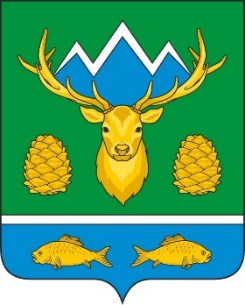 АЛТАЙ РЕСПУБЛИКАМУНИЦИПАЛ ТОЗОЛМОАДМИНИСТРАЦИЯЗЫ«ТУРОЧАК АЙМАК»ПОСТАНОВЛЕНИЕПОСТАНОВЛЕНИЕJОППредседатель комиссии:Ивлев Кирилл Александрович Члены комиссии:Казанцев Алексей СергеевичБлаже Юлия Игоревна Никифорова Надежда НиколаевнаЧерноев Федор НиколаевичЗаместитель главы администрации Турочакского районаНачальник ТОНДиПР по Турочакскому и Чойскому районам (по согласованию)РуководительТерриториальный отдел Управления Роспотребнадзора по Республике Алтай в Турочакском, Чойском районахГлавный специалист отдела социального и цифрового развития Администрации Турочакского районаГлавный специалист отдела ЖКХ, строительства, экологического и лесного контроля Администрации Турочакского района»